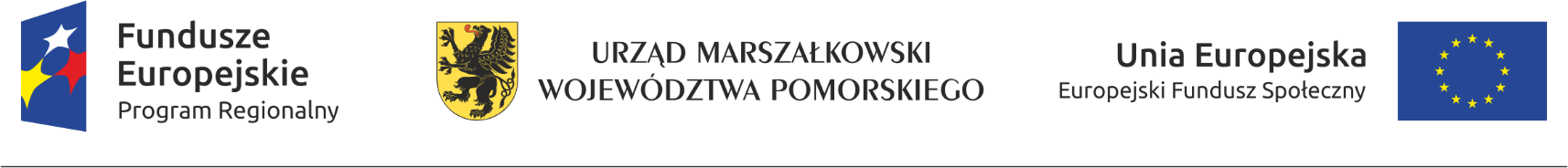 Program szkolenia dla GI – dzień IIIZakres tematyczny: "Skuteczne techniki i metody w negocjacji w biznesie dla PES" (6 godz. zegarowych)GodzinaZakres tematyczny9.00 – 9.45Wstęp do szkolenia: przedstawienie, ustalenie zasad, celów szkolenia itp.9.45 – 11.45Czym są negocjacje, rodzaje negocjacji, fazy prowadzenia negocjacji, reguły negocjacji, różne style prowadzenia negocjacji11.45 – 12.00Przerwa kawowa12.00 – 13.00Impas i konflikt w negocjacjach, sposoby rozwiązywania konfliktów w negocjacjach13.00 – 13.30Przerwa obiadowa13.30 – 14.45Skuteczne metody i techniki w negocjacjach, w tym m.in. ''Dobry-zły policjant'', Meksykański sprzeciw, Technika Imadło, Metoda MESO, BATNA14.45 – 15.00Przerwa kawowa15.00 – 16.00Jak skutecznie komunikować się w negocjacjach16.00 – 16.15Podsumowanie szkolenia